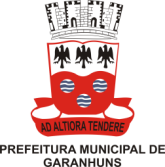 Escala do Médio da USF Miracica 1Médico: JOANA D’ARC DE ALMEIDA V. NOVACRM-PE: 28411MÊS /2020Escala do Médico da USF HELIÓPOLIS 1Médico: SILVINO DE ANDRADE DUARTE CRM-PE: 3578MÊS /2020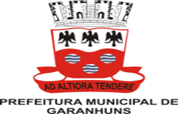 Escala do Médico da USF HELIÓPOLIS 2Médico: Patrícia Pastor de Oliveira CRM-PE: 11978MÊS /2020Escala do Médico da USF José Maria DouradoMédico: Danyelle Rego Barros de AlmeidaCRM-PE: 11978MÊS /2020Escala do Médico da USF Indiano 1Médico: Heraldo Cordeiro Barros SobrinhoCRM-PE: 11550MÊS /2020Escala do Médico da USF Indiano 2Médico: Carla Duarte França de AndradeCRM-PE: 22351MÊS /2020Escala do Médico da USF IratamaMédico: Anna Clara Cavalcanti BrancoCRM-PE: 28393MÊS /2020Escala do Médico da USF Cohab 2-1Médico: Plácido Roberto Leite dos SantosCRM-PE: 6655MÊS /2020Escala do Médio da USF Indiano IIIMédico: Polyana Pereira Moraes Monteiro CRM-PE: 22013 Ano /2020Escala do Médio da USF COHAB IMédico: José Adauto Porto de BarrosCRM-PE: 3267Ano/2020Escala do Médio da USF Jardim PetrópolisMédico: Aline Tenório Cavalcante Marinho CRM-PE: 24062Ano /2020Escala do Médio da USF LiberdadeMédico: José Genival Lima FilhoCRM-PE: 6630Ano /2020Escala do Médio da USF Magano 1Médico: Ana Cristina Barbosa de MouraCRM-PE: 8407Ano /2020Escala do Médio da USF MassarandubaMédico: Myrtes Maria De Oliveira MachadoCRM-PE: 14766Ano/2020Escala do Médio da USF Miracica 2Médico: Inez Silveira SantosCRM-PE: 18275Ano/2020Escala do Médio PACS CENTROMédico: Eduardo Soares FreireCRM-PE: 10921Ano /2020Escala do Médio da USF Vila Do QuartelMédico: Gustavo Osório Ferreira CRM-PE: 19370Ano /2020Escala do MÉDICO da USF COHAB II-2Médico: CAROLINE VIRGINIA GRISI PINHEIRO CRM-PE: 17775MÊS JANEIRO/2020Escala do MÉDICO da USF BELA VISTA IMédico: MARCOS ANDRÉ CUNHA DE FARIASCRM-PE: 7643MÊS JANEIRO/2020Escala do MÉDICO da USF BELA VISTA IIMédico: DIELLE MAIRA ALBUQUERQUE COSTACRM-PE: 24720MÊS JANEIRO/2020Escala do MÉDICO da USF BOA VISTA IMédico: RICARDO FERREIRA GOMES DE MEDEIROSCRM-PE: 24715MÊS JANEIRO/2020Escala do MÉDICO da USF BOA VISTA IIMédico: LYSBELLE RODRIGUES TENÓRIOCRM-PE: 22777MÊS JANEIRO/2020Escala do MÉDICO da USF ALUÍZIO PINTO Médico: RICARDO APARECIDO CAMACHO DE LIMACRM-PE: 13390MÊS JANEIRO/2020Escala do MÉDICO da USF MANOEL CAMELOMédico: MARIA EVANEA BARBOSA LIMACRM-PE: 6510MÊS JANEIRO/2020Escala do MÉDICO da USF SÍTIO JARDIMMédico: ROSÁRIO DE FÁTIMA BARBOSA DE MEDEIROSCRM-PE: 8947MÊS JANEIRO/2020Escala do MÉDICO da USF COHAB II-3Médico: SUELLANY MARIA DONATO DA CUNHACRM-PE: 28408MÊS JANEIRO/2020Escala do MÉDICO da USF SÃO PEDROMédico: ULISSES PEREIRA DA SILVACRM-PE: 14311MÊS JANEIRO/2020Escala do MÉDICO da USF BOA VISTA IIIMédico: SARAH CAMPOS VALENÇACRM-PE: 18715MÊS JANEIRO/2020Escala do MÉDICO da USF PARQUE FÊNIXMédico: RICARDO DOS SANTOS FERREIRACRM-PE: 17845MÊS JANEIRO/2020Escala do MÉDICO RESIDENTE da USF PARQUE FÊNIXMédico: PÉRICLES VITÓRIO SERAFIM NETOCRM-PE: 27887MÊS JANEIRO/2020SECRETARIA DE SAÚDEDEPARTAMENTO DE ATENÇÃO BÁSICAUSF Brasília 2Médica: Laryssa Myrella Godoy SoutoCRM-PE: 27079Ano/2020SECRETARIA DE SAÚDEDEPARTAMENTO DE ATENÇÃO BÁSICAUSF Brasília 1Médica: Lydia Maria Menezes de Albuquerque GermanoCRM-PE: 28838Ano/2020SECRETARIA DE SAÚDEDEPARTAMENTO DE ATENÇÃO BÁSICAUSF Magano 3Médica: Rafaela Figueiroa Rodrigues dos SantosCRM-PE: 18707Ano/2020SECRETARIA DE SAÚDEDEPARTAMENTO DE ATENÇÃO BÁSICAUSF Magano 2Médica: Paula Tatiana Colaço TenórioCRM-PE: 12058Ano/2020SECRETARIA DE SAÚDEDEPARTAMENTO DE ATENÇÃO BÁSICAUSF São JoséMédica: Kaio Rodrigo Pereira de Lima GalindoCRM-PE: 25866Ano/2020SECRETARIA DE SAÚDEDEPARTAMENTO DE ATENÇÃO BÁSICAUSF Miracica 3Médico: Alisson Ramon Ferreira SilvaCRM-PE: 27032Ano/2020SECRETARIA DE SAÚDEDEPARTAMENTO DE ATENÇÃO BÁSICAPACS Boa VistaMédica: Leonila Maria Torres RafaelCRM-PE: 9308Ano/2020SECRETARIA DE SAÚDEDEPARTAMENTO DE ATENÇÃO BÁSICAUSF Manoel XéuMédico: Paulo Batista dos PrazeresCRM-PE: 6974Janeiro/2020SECRETARIA DE SAÚDEDEPARTAMENTO DE ATENÇÃO BÁSICAUSF EstivasMédica: Bruna Sara V. de S. GomesCRM-PE: 26398Janeiro/2020TURNOSEGUNDATERÇAQUARTAQUINTASEXTAMANHÃ08 AS 12HAtendimento demanda agendada (Doenças Crônicas)Atendimento ao ponto de ApoioVisitas domiciliaresAtendimento agendado (Hiperdia + demanda Espontânea) Atendimento á crianças e gestantesTARDE13 AS 16HDemanda EspontâneaAtendimento ao ponto de ApoioVisitas domiciliaresAtendimento Saúde mental.Educação continuadaTURNOSEGUNDATERÇAQUARTAQUINTASEXTAMANHÃ08 AS 12HVisita DomiciliarAtendimento saúde MentalAtendimento agendado (Hiperdia + demanda Espontânea)Atendimento agendado (Doenças crônicas + demanda Espontânea) Educação continuadaTARDE13 AS 16HVisita DomiciliarMatriciamento com a equipeAtendimento á crianças e gestantesAtendimento agendado (Doenças crônicas + demanda Espontânea) Educação continuadaTURNOSEGUNDATERÇAQUARTAQUINTASEXTAMANHÃ08 AS 12HEducação ContinuadaAtendimento agendado (Hiperdia + demanda Espontânea)Atendimento agendado (Doenças crônicas + demanda Espontânea) Atendimento saúde MentalVisita DomiciliarTARDE13 AS 16HEducação ContinuadaAtendimento á crianças e gestantesAtendimento agendado (Doenças crônicas + demanda Espontânea) Matriciamento com a equipeVisita DomiciliarTURNOSEGUNDATERÇAQUARTAQUINTASEXTAMANHÃ08 AS 12HAtendimento agendado (Doenças crônicas + demanda Espontânea) Visita DomiciliarAtendimento agendado (Hiperdia + demanda Espontânea)Educação continuadaAtendimento a saúde MentalTARDE13 AS 16HAtendimento agendado (Doenças crônicas + demanda Espontânea) Visita DomiciliarAtendimento á crianças e gestantesEducação continuadaAtendimento Demanda espontânea + matriciamentoTURNOSEGUNDATERÇAQUARTAQUINTASEXTAMANHÃ08 AS 12HAtendimento agendado (Doenças crônicas + demanda Espontânea) Atendimento saúde MentalAtendimento agendado (Hiperdia + demanda Espontânea)Visita DomiciliarEducação ContinuadaTARDE13 AS 16HAtendimento agendado (Doenças crônicas + demanda Espontânea) Matriciamento com a equipeAtendimento á crianças e gestantesVisita DomiciliarEducação ContinuadaTURNOSEGUNDATERÇAQUARTAQUINTASEXTAMANHÃ08 AS 12HAtendimento agendado (Doenças crônicas + demanda Espontânea) Atendimento saúde MentalAtendimento agendado (Hiperdia + demanda Espontânea)Visita DomiciliarEducação ContinuadaTARDE13 AS 16HAtendimento agendado (Doenças crônicas + demanda Espontânea) Matriciamento com a equipeAtendimento á crianças e gestantesVisita DomiciliarEducação ContinuadaTURNOSEGUNDATERÇAQUARTAQUINTASEXTAMANHÃ08 AS 12HAtendimento agendado (Doenças crônicas + demanda Espontânea) Atendimento saúde MentalAtendimento agendado (Hiperdia + demanda Espontânea)Visita DomiciliarEducação ContinuadaTARDE13 AS 16HAtendimento agendado (Doenças crônicas + demanda Espontânea) Matriciamento com a equipeAtendimento á crianças e gestantesVisita DomiciliarEducação ContinuadaTURNOSEGUNDATERÇAQUARTAQUINTASEXTAMANHÃ08 AS 12HVisita DomiciliarAtendimento saúde MentalMatriciamento com a equipe Atendimento agendado (Doenças crônicas + demanda Espontânea).Educação ContinuadaTARDE13 AS 16HVisita DomiciliarAtendimento agendado (Hiperdia + demanda Espontânea)Matriciamento com a equipe Atendimento á crianças e gestantesEducação ContinuadaTURNOSEGUNDATERÇAQUARTAQUINTASEXTAMANHÃ08 ÀS 12HAtendimento Demanda Agendada (Doenças Crônicas)Visita DomiciliarEducação ContinuadaAtendimento Agendado (Hiperdia + Demanda Espontânea) Atendimento á Crianças e GestantesTARDE13 ÀS 16H Atendimento Demanda EspontâneaMatriciamento com EquipeEducação ContinuadaAtendimento Saúde Mental.Visita DomiciliarTURNOSEGUNDATERÇAQUARTAQUINTASEXTAMANHÃ08 ÀS 12HAtendimento Demanda Agendada (Doenças Crônicas)Visita DomiciliarAtendimento Saúde MentalMatriciamentoEducação ContinuadaTARDE13 ÀS 16HDemanda EspontâneaVisita DomiciliarAtendimento à Criança e Pré NatalMatriciamentoEducação continuadaTURNOSEGUNDATERÇAQUARTAQUINTASEXTAMANHÃ08 ÀS 12HAtendimento Demanda Agendada (Saúde da Criança)Atendimento Demanda Agenda - HiperdiaAtendimento Pré NatalVisita Domiciliar Educação ContinuadaTARDE13 ÀS 16HAtendimento Demanda EspontâneaAtendimento Demanda Agendada - HiperdiaAtendimento Demanda EspontâneaAtendimento Saúde MentalEducação ContinuadaTURNOSEGUNDATERÇAQUARTAQUINTASEXTAMANHÃ08 ÀS 12HAtendimento Demanda EspontâneaEducação ContinuadaAtendimento Demanda EspontâneaAtendimento Saúde da MulherAtendimento Demanda EspontâneaTARDE13 ÀS 16HAtendimento Agendado HiperdiaEducação ContinuadaAtendimento Saúde do IdosoAtendimento Saúde MentalVisita DomiciliarTURNOSEGUNDATERÇAQUARTAQUINTASEXTAMANHÃ08 ÀS 12HAtendimento Demanda Agendada (Doenças Crônicas)Visita DomiciliarEducação ContinuadaAtendimento agendado (Hiperdia + Demanda Espontânea) Atendimento á Crianças e GestantesTARDE13 ÀS 16HVisita DomiciliarMatriciamento Educação ContinuadaAtendimento Saúde Mental.Educação ContinuadaTURNOSEGUNDATERÇAQUARTAQUINTASEXTAMANHÃ08 ÀS 12HAtendimento Demanda Agendada + Pré NatalAtendimento Agendado HiperdiaAtendimento Saúde MentalVisita DomiciliarEducação ContinuadaTARDE13 ÀS 16H AtendimentoDemanda EspontâneaAtendimento Demanda EspontâneaVisita DomiciliarMatriciamentoEducação continuadaTURNOSEGUNDATERÇAQUARTAQUINTASEXTAMANHÃ08 ÀS 12HEducação ContinuadaAtendimento Demanda Agendada - HiperdiaAtendimento Agendado Pré Natal e CriançaAtendimento Saúde Mental Visita DomiciliarTARDE13 ÀS 16HEducação ContinuadaAtendimento Demanda EspontâneaAtendimento Ponto de ApoioAtendimento Demanda EspontâneaVisita DomiciliarTURNOSEGUNDATERÇAQUARTAQUINTASEXTAMANHÃ08 ÀS 12HAtendimento Demanda Agendada (Doenças Crônicas)Atendimento Demanda Agendada – Pré Natal Atendimento Demanda EspontâneaAtendimento Agendado (Hiperdia + Demanda Espontânea) Educação ContinuadaTARDE13 ÀS 16HDemanda EspontâneaVisita DomiciliarVisita DomiciliarAtendimento Saúde Mental.Educação ContinuadaTURNOSEGUNDATERÇAQUARTAQUINTASEXTAMANHÃ08 ÀS 12HEducação ContinuadaAtendimento Demanda Agendada – Saúde MentalDemanda Agendada - HiperdiaAtendimento Demanda EspontâneaVisita DomiciliarTARDE13 ÀS 16HEducação ContinuadaAtendimento Demanda Espontânea Visita DomiciliarAtendimento Pré NatalMatriciamentoTURNOSEGUNDATERÇAQUARTAQUINTASEXTAMANHÃ08 AS 12HVisita domiciliar Atendimento Pré-natal Educação continuadaAtendimento Hiperdia + demanda espontâneaAtendimento demanda espontâneaTARDE13 AS 16HEducação continuadaAtendimento demanda espontâneaEducação continuadaAtendimento Saúde mental.Atendimento demanda espontâneaTURNOSEGUNDATERÇAQUARTAQUINTASEXTAMANHÃ08 AS 12HAtendimento demanda espontânea + Saúde mentalAtendimento Hiperdia Atendimento demanda espontânea + Pré-natalEducação continuadaVisita domiciliarTARDE13 AS 16HEducação continuadaAtendimento demanda espontâneaAtendimento demanda espontâneaEducação continuadaAtendimento demanda espontâneaTURNOSEGUNDATERÇAQUARTAQUINTASEXTAMANHÃ08 AS 12HAtendimento demanda espontânea Atendimento Hiperdia Educação continuadaVisita domiciliar Atendimento Pré-natalTARDE13 AS 16HEducação continuadaAtendimento criançaEducação continuadaAtendimento demanda espontâneaAtendimento Saúde mentalTURNOSEGUNDATERÇAQUARTAQUINTASEXTAMANHÃ08 AS 12HAtendimento HiperdiaVisita domiciliar Educação continuadaAtendimento Pré-natal Atendimento Saúde mentalTARDE13 AS 16HAtendimento demanda espontâneaAtendimento demanda espontâneaEducação continuadaAtendimento criançaAtendimento demanda espontâneaTURNOSEGUNDATERÇAQUARTAQUINTASEXTAMANHÃ08 AS 12HAtendimento Pré-natalVisita domiciliar Educação continuadaAtendimento Hiperdia Atendimento Saúde mentalTARDE13 AS 16HAtendimento criançaAtendimento demanda espontâneaEducação continuadaAtendimento Pré-natalAtendimento Saúde mentalTURNOSEGUNDATERÇAQUARTAQUINTASEXTAMANHÃ08 AS 12HAtendimento criançaAtendimento Hiperdia Atendimento Pré-natalEducação continuadaVisita domiciliarTARDE13 AS 16HAtendimento Saúde mentalAtendimento Saúde mentalAtendimento demanda espontâneaEducação continuadaAtendimento Saúde mentalTURNOSEGUNDATERÇAQUARTAQUINTASEXTAMANHÃ08 AS 12HAtendimento demanda espontâneaVisita domiciliar Atendimento Pré-natalEducação continuadaVisita domiciliarTARDE13 AS 16HAtendimento HiperdiaAtendimento Saúde mentalAtendimento demanda espontâneaEducação continuadaAtendimento Saúde mentalTURNOSEGUNDATERÇAQUARTAQUINTASEXTAMANHÃ08 AS 12HAtendimento HiperdiaVisita domiciliar Educação continuadaAtendimento Ponto de Apoio – Bravos (Pré-natal, Hiperdia)Atendimento demanda espontâneaTARDE13 AS 16HAtendimento Saúde mentalAtendimento Pré-natalEducação continuadaAtendimento Saúde mentalAtendimento Saúde mentalTURNOSEGUNDATERÇAQUARTAQUINTASEXTAMANHÃ08 AS 12HVisita domiciliarAtendimento HiperdiaAtendimento demanda espontâneaAtendimento pré-natalEducação continuadaTARDE13 AS 16HAtendimento Saúde mentalAtendimento HiperdiaAtendimento demanda espontâneaAtendimento demanda espontâneaEducação continuadaTURNOSEGUNDATERÇAQUARTAQUINTASEXTAMANHÃ08 AS 12HEducação continuadaAtendimento Pré-natal + criançaAtendimento Saúde mental/ RegulaçãoVisita domiciliarVisita domiciliarTARDE13 AS 16HEducação continuadaVisita domiciliarAtividade de preceptoriaAtendimento HiperdiaAtendimento demanda espontânea TURNOSEGUNDATERÇAQUARTAQUINTASEXTAMANHÃ08 AS 12HAtendimento HiperdiaEducação continuadaAtendimento demanda espontâneaVisita domiciliarAtendimento demanda espontâneaTARDE13 AS 16HAtendimento HiperdiaEducação continuadaAtendimento Saúde mentalAtendimento Pré-natalAtendimento demanda espontânea TURNOSEGUNDATERÇAQUARTAQUINTASEXTAMANHÃ08 AS 12HAtendimento HiperdiaVisita domiciliarAtendimento Saúde mentalEducação continuadaAtendimento demanda espontâneaTARDE13 AS 16HAtendimento demanda espontâneaAtendimento demanda espontâneaAtendimento HiperdiaEducação continuadaAtendimento demanda espontânea TURNOSEGUNDATERÇAQUARTAQUINTASEXTAMANHÃ08 AS 12HAtendimento demanda espontâneaVisita domiciliarAtendimento demanda espontâneaAtendimento demanda espontâneaEducação continuadaTARDE13 AS 16HAtendimento demanda espontâneaAtendimento Saúde mentalAtendimento demanda espontâneaAtendimento demanda espontâneaEducação continuadaTURNOSEGUNDATERÇAQUARTAQUINTASEXTAMANHÃ08h00 às 12h00Atendimento à demanda espontâneaEducação continuadaAtendimento agendado +visita domiciliarAtendimento à demanda espontâneaAtendimento/ Crianças e gestantesTARDE13h00 às 16h00Atendimento à demanda espontâneaEducação continuadaVisita domiciliarAtendimento/ Saúde mentalAtendimento à demanda espontâneaTURNOSEGUNDATERÇAQUARTAQUINTASEXTAMANHÃ08h00 às 12h00Atendimento à demanda espontâneaAtendimento agendado Atendimento agendado +Visita domiciliarAtendimento/ Crianças e gestantesEducação continuadaTARDE13h00 às 16h00Atendimento à demanda espontâneaAtendimento agendado Atendimento agendado +Visita domiciliarAtendimento/ Saúde mentalEducação continuadaTURNOSEGUNDATERÇAQUARTAQUINTASEXTAMANHÃ08h00 às 12h00Atendimento agendado Atendimento à demanda espontânea + visita domiciliarEducação continuadaAtendimento agendado e demanda espontâneaAtendimento/ Crianças e gestantesTARDE13h00 às 16h00Atendimento agendado Visita domiciliarEducação continuadaAtendimento/ Saúde mentalAtendimento/ Crianças e gestantesTURNOSEGUNDATERÇAQUARTAQUINTASEXTAMANHÃ08h00 às 12h00Atendimento agendado Atendimento + visita domiciliarAtendimento à demanda espontâneaEducação continuadaAtendimento á crianças e gestantesTARDE13h00 às 16h00Atendimento à demanda espontâneaAtendimento agendado Visita domiciliarEducação continuadaAtendimento/ Saúde MentalTURNOSEGUNDATERÇAQUARTAQUINTASEXTAMANHÃ08h00 às 12h00Atendimento agendado e demanda espontâneaAtendimento a agendado + visita domiciliarAtendimento/ Crianças e gestantesEducação continuadaAtendimento agendado e demanda espontâneaTARDE13h00 às 16h00Atendimento agendado e demanda espontâneaAtendimento a agendado + visita domiciliarAtendimento/ Crianças e gestantesEducação continuadaAtendimento agendado e demanda espontâneaTURNOSEGUNDATERÇAQUARTAQUINTASEXTAMANHÃ08h00 às 12h00Atendimento agendamento Atendimento à demanda espontâneaEducação continuadaAtendimento + Visitas domiciliaresAtendimento ao Ponto de apoioTARDE13h00 às 16h00Atendimento agendamentoAtendimento à demanda espontâneaEducação continuadaAtendimento + Visitas domiciliares Atendimento ao Ponto de apoioTURNOSEGUNDATERÇAQUARTAQUINTASEXTAMANHÃ08h00 às 12h00Educação continuadaAtendimento à demanda espontâneaAtendimento agendadoAtendimento á crianças e gestantesAtendimento à demanda espontâneaTARDE13h00 às 16h00Educação continuadaAtendimento à demanda espontânea Atendimento agendadoVisita domiciliarAtendimento à demanda espontâneaTURNOSEGUNDATERÇAQUARTAQUINTA SEXTAMANHÃ08h00 às 12h00Atendimento à demanda espontâneaAtendimento/ Crianças e gestantesVisita domiciliarAtendimento agendado Educação continuadaTARDE13h00 às 16h00Atendimento à demanda espontâneaAtendimento/ Crianças e gestantesVisita domiciliarAtendimento agendado Educação continuadaTURNOSEGUNDATERÇAQUARTAQUINTASEXTAMANHÃ08h00 às 12h00Educação continuadaAtendimento ao ponto de ApoioAtendimento agendado + demanda espontâneaVisita domiciliarAtendimento/ Crianças e gestantesTARDE13h00 às 16h00Educação continuadaAtendimento ao ponto de ApoioAtendimento Saúde mentalVisita domiciliarAtendimento/ Crianças e gestantes